ОПРОСНЫЙ ЛИСТ ДЛЯ ВЫБОРА ПРЕОБРАЗОВАТЕЛЕЙ ТЕМПЕРАТУРЫ(SPECIFICATION TEMPERATURE SENSORS AND TRANSMITTERS)* поля обязательные к заполнению (* required fields)ОБЩИЕ ДАННЫЕ (GENERAL DATA)ОБЩИЕ ДАННЫЕ (GENERAL DATA)ОБЩИЕ ДАННЫЕ (GENERAL DATA)ОБЩИЕ ДАННЫЕ (GENERAL DATA)ОБЩИЕ ДАННЫЕ (GENERAL DATA)ОБЩИЕ ДАННЫЕ (GENERAL DATA)ОБЩИЕ ДАННЫЕ (GENERAL DATA)ОБЩИЕ ДАННЫЕ (GENERAL DATA)ОБЩИЕ ДАННЫЕ (GENERAL DATA)ОБЩИЕ ДАННЫЕ (GENERAL DATA)ОБЩИЕ ДАННЫЕ (GENERAL DATA)ОБЩИЕ ДАННЫЕ (GENERAL DATA)ОБЩИЕ ДАННЫЕ (GENERAL DATA)ОБЩИЕ ДАННЫЕ (GENERAL DATA)ОБЩИЕ ДАННЫЕ (GENERAL DATA)ОБЩИЕ ДАННЫЕ (GENERAL DATA)ОБЩИЕ ДАННЫЕ (GENERAL DATA)ОБЩИЕ ДАННЫЕ (GENERAL DATA)ОБЩИЕ ДАННЫЕ (GENERAL DATA)ОБЩИЕ ДАННЫЕ (GENERAL DATA)*Предприятие (Company): *Предприятие (Company): *Предприятие (Company): *Предприятие (Company): *Предприятие (Company): *Предприятие (Company): *Предприятие (Company): *Предприятие (Company): *Предприятие (Company): *Предприятие (Company): *Предприятие (Company): *Предприятие (Company): *Предприятие (Company): Дата (Date):     Дата (Date):     Дата (Date):     Дата (Date):     Дата (Date):     Дата (Date):     Дата (Date):     *Адрес (Address): *Адрес (Address): *Адрес (Address): *Адрес (Address): *Адрес (Address): *Адрес (Address): *Адрес (Address): *Адрес (Address): *Адрес (Address): *Адрес (Address): *Адрес (Address): *Адрес (Address): *Адрес (Address): *Тел. (Phone number)*Тел. (Phone number)*Тел. (Phone number)*Тел. (Phone number)*Тел. (Phone number)*Тел. (Phone number)*Тел. (Phone number)*Контактное лицо (Contact person): *Контактное лицо (Contact person): *Контактное лицо (Contact person): *Контактное лицо (Contact person): *Контактное лицо (Contact person): *Контактное лицо (Contact person): *Контактное лицо (Contact person): *Контактное лицо (Contact person): *Контактное лицо (Contact person): *Контактное лицо (Contact person): *Контактное лицо (Contact person): *Контактное лицо (Contact person): *Контактное лицо (Contact person): Факс (Fax):Факс (Fax):Факс (Fax):Факс (Fax):Факс (Fax):Факс (Fax):Факс (Fax):Должность (Position): Должность (Position): Должность (Position): Должность (Position): Должность (Position): Должность (Position): Должность (Position): Должность (Position): Должность (Position): Должность (Position): Должность (Position): Должность (Position): Должность (Position): E-mail:E-mail:E-mail:E-mail:E-mail:E-mail:E-mail:Позиция и место установки (Tag number and Location): Позиция и место установки (Tag number and Location): Позиция и место установки (Tag number and Location): Позиция и место установки (Tag number and Location): Позиция и место установки (Tag number and Location): Позиция и место установки (Tag number and Location): Позиция и место установки (Tag number and Location): Позиция и место установки (Tag number and Location): Позиция и место установки (Tag number and Location): Позиция и место установки (Tag number and Location): Позиция и место установки (Tag number and Location): Позиция и место установки (Tag number and Location): Позиция и место установки (Tag number and Location): *Количество (Quantity):*Количество (Quantity):*Количество (Quantity):*Количество (Quantity):*Количество (Quantity):*Количество (Quantity):*Количество (Quantity):ПАРАМЕТРЫ ИЗМЕРЯЕМОЙ СРЕДЫ (MEDIUM PARAMETERS)ПАРАМЕТРЫ ИЗМЕРЯЕМОЙ СРЕДЫ (MEDIUM PARAMETERS)ПАРАМЕТРЫ ИЗМЕРЯЕМОЙ СРЕДЫ (MEDIUM PARAMETERS)ПАРАМЕТРЫ ИЗМЕРЯЕМОЙ СРЕДЫ (MEDIUM PARAMETERS)ПАРАМЕТРЫ ИЗМЕРЯЕМОЙ СРЕДЫ (MEDIUM PARAMETERS)ПАРАМЕТРЫ ИЗМЕРЯЕМОЙ СРЕДЫ (MEDIUM PARAMETERS)ПАРАМЕТРЫ ИЗМЕРЯЕМОЙ СРЕДЫ (MEDIUM PARAMETERS)ПАРАМЕТРЫ ИЗМЕРЯЕМОЙ СРЕДЫ (MEDIUM PARAMETERS)ПАРАМЕТРЫ ИЗМЕРЯЕМОЙ СРЕДЫ (MEDIUM PARAMETERS)ПАРАМЕТРЫ ИЗМЕРЯЕМОЙ СРЕДЫ (MEDIUM PARAMETERS)ПАРАМЕТРЫ ИЗМЕРЯЕМОЙ СРЕДЫ (MEDIUM PARAMETERS)ПАРАМЕТРЫ ИЗМЕРЯЕМОЙ СРЕДЫ (MEDIUM PARAMETERS)ПАРАМЕТРЫ ИЗМЕРЯЕМОЙ СРЕДЫ (MEDIUM PARAMETERS)ПАРАМЕТРЫ ИЗМЕРЯЕМОЙ СРЕДЫ (MEDIUM PARAMETERS)ПАРАМЕТРЫ ИЗМЕРЯЕМОЙ СРЕДЫ (MEDIUM PARAMETERS)ПАРАМЕТРЫ ИЗМЕРЯЕМОЙ СРЕДЫ (MEDIUM PARAMETERS)ПАРАМЕТРЫ ИЗМЕРЯЕМОЙ СРЕДЫ (MEDIUM PARAMETERS)ПАРАМЕТРЫ ИЗМЕРЯЕМОЙ СРЕДЫ (MEDIUM PARAMETERS)ПАРАМЕТРЫ ИЗМЕРЯЕМОЙ СРЕДЫ (MEDIUM PARAMETERS)ПАРАМЕТРЫ ИЗМЕРЯЕМОЙ СРЕДЫ (MEDIUM PARAMETERS)*Наименование измеряемой среды, свойства, плотность, состав и/или хим. формула, агрессивность, поведение(Fluid Name, Composition, Density, Viscosity, Corrosive Action and others critical conditions)*Наименование измеряемой среды, свойства, плотность, состав и/или хим. формула, агрессивность, поведение(Fluid Name, Composition, Density, Viscosity, Corrosive Action and others critical conditions)*Фазовое состояние (Fluid State)*Фазовое состояние (Fluid State)  газ (GAS)  газ (GAS)  газ (GAS)  газ (GAS)  газ (GAS)  газ (GAS)  газ (GAS)  газ (GAS)  газ (GAS)  жидкость (LIQUID)  жидкость (LIQUID)  жидкость (LIQUID)  жидкость (LIQUID)  жидкость (LIQUID)  жидкость (LIQUID)  пар (VAPOUR)  пар (VAPOUR)  пар (VAPOUR)*Температура среды измерения (Medium Temperature)*Температура среды измерения (Medium Temperature)Мин   °СМин   °СМин   °СМин   °СМин   °СМин   °СМин   °СМин   °СМин   °СМин   °СМин   °СМакс    °СМакс    °СМакс    °СМакс    °СМакс    °СМакс    °СМакс    °С*Давление среды измерения (Medium Pressure)*Давление среды измерения (Medium Pressure)Мин (min)  Мин (min)  Мин (min)  Мин (min)  Мин (min)  Мин (min)  Мин (min)  Макс (max)       Макс (max)       Макс (max)       Макс (max)       Макс (max)       Макс (max)       Макс (max)       ед. измерения (unit) ед. измерения (unit) ед. измерения (unit) ед. измерения (unit) Скорость потока среды (Flow Rate)Скорость потока среды (Flow Rate)        ед. измерения (unit)         ед. измерения (unit)         ед. измерения (unit)         ед. измерения (unit)         ед. измерения (unit)         ед. измерения (unit)         ед. измерения (unit)         ед. измерения (unit)         ед. измерения (unit)         ед. измерения (unit)         ед. измерения (unit)         ед. измерения (unit)         ед. измерения (unit)         ед. измерения (unit)         ед. измерения (unit)         ед. измерения (unit)         ед. измерения (unit)         ед. измерения (unit) ЗадачаЗадача  Непрерывное измерение  Непрерывное измерение  Непрерывное измерение  Непрерывное измерение  Непрерывное измерение  Непрерывное измерение  Непрерывное измерение  Непрерывное измерение  Непрерывное измерение  Непрерывное измерение  Сигнализация  Сигнализация  Сигнализация  Сигнализация  Сигнализация  Сигнализация  Сигнализация  СигнализацияСпособ монтажаСпособ монтажа  На трубопроводе; Размер трубопровода DN   На трубопроводе; Размер трубопровода DN   На трубопроводе; Размер трубопровода DN   На трубопроводе; Размер трубопровода DN   На трубопроводе; Размер трубопровода DN   На трубопроводе; Размер трубопровода DN   На трубопроводе; Размер трубопровода DN   На трубопроводе; Размер трубопровода DN   На трубопроводе; Размер трубопровода DN   На трубопроводе; Размер трубопровода DN   На трубопроводе; Размер трубопровода DN   На трубопроводе; Размер трубопровода DN   На трубопроводе; Размер трубопровода DN   На трубопроводе; Размер трубопровода DN   На трубопроводе; Размер трубопровода DN   На трубопроводе; Размер трубопровода DN   На трубопроводе; Размер трубопровода DN   На трубопроводе; Размер трубопровода DN Способ монтажаСпособ монтажа  На резервуаре  На резервуаре  На резервуаре  На резервуаре  На резервуаре  На резервуаре  На резервуаре  На резервуаре  На резервуаре  На резервуаре  На резервуаре  На резервуаре  На резервуаре  На резервуаре  На резервуаре  На резервуаре  На резервуаре  На резервуареСпособ монтажаСпособ монтажа  другое (укажите)             другое (укажите)             другое (укажите)             другое (укажите)             другое (укажите)             другое (укажите)             другое (укажите)             другое (укажите)             другое (укажите)             другое (укажите)             другое (укажите)             другое (укажите)             другое (укажите)             другое (укажите)             другое (укажите)             другое (укажите)             другое (укажите)             другое (укажите)           ПАРАМЕТРЫ ОКРУЖАЮЩЕЙ СРЕДЫ (AMBIENT PARAMETERS)ПАРАМЕТРЫ ОКРУЖАЮЩЕЙ СРЕДЫ (AMBIENT PARAMETERS)ПАРАМЕТРЫ ОКРУЖАЮЩЕЙ СРЕДЫ (AMBIENT PARAMETERS)ПАРАМЕТРЫ ОКРУЖАЮЩЕЙ СРЕДЫ (AMBIENT PARAMETERS)ПАРАМЕТРЫ ОКРУЖАЮЩЕЙ СРЕДЫ (AMBIENT PARAMETERS)ПАРАМЕТРЫ ОКРУЖАЮЩЕЙ СРЕДЫ (AMBIENT PARAMETERS)ПАРАМЕТРЫ ОКРУЖАЮЩЕЙ СРЕДЫ (AMBIENT PARAMETERS)ПАРАМЕТРЫ ОКРУЖАЮЩЕЙ СРЕДЫ (AMBIENT PARAMETERS)ПАРАМЕТРЫ ОКРУЖАЮЩЕЙ СРЕДЫ (AMBIENT PARAMETERS)ПАРАМЕТРЫ ОКРУЖАЮЩЕЙ СРЕДЫ (AMBIENT PARAMETERS)ПАРАМЕТРЫ ОКРУЖАЮЩЕЙ СРЕДЫ (AMBIENT PARAMETERS)ПАРАМЕТРЫ ОКРУЖАЮЩЕЙ СРЕДЫ (AMBIENT PARAMETERS)ПАРАМЕТРЫ ОКРУЖАЮЩЕЙ СРЕДЫ (AMBIENT PARAMETERS)ПАРАМЕТРЫ ОКРУЖАЮЩЕЙ СРЕДЫ (AMBIENT PARAMETERS)ПАРАМЕТРЫ ОКРУЖАЮЩЕЙ СРЕДЫ (AMBIENT PARAMETERS)ПАРАМЕТРЫ ОКРУЖАЮЩЕЙ СРЕДЫ (AMBIENT PARAMETERS)ПАРАМЕТРЫ ОКРУЖАЮЩЕЙ СРЕДЫ (AMBIENT PARAMETERS)ПАРАМЕТРЫ ОКРУЖАЮЩЕЙ СРЕДЫ (AMBIENT PARAMETERS)ПАРАМЕТРЫ ОКРУЖАЮЩЕЙ СРЕДЫ (AMBIENT PARAMETERS)ПАРАМЕТРЫ ОКРУЖАЮЩЕЙ СРЕДЫ (AMBIENT PARAMETERS)*Температура окружающей среды (Ambient Temperature)*Температура окружающей среды (Ambient Temperature)Мин (min)  °СМин (min)  °СМин (min)  °СМин (min)  °СМин (min)  °СМин (min)  °СМин (min)  °СМин (min)  °СМин (min)  °СМин (min)  °СМин (min)  °СМакс (max)   °СМакс (max)   °СМакс (max)   °СМакс (max)   °СМакс (max)   °СМакс (max)   °СМакс (max)   °С*Взрывозащита (Explosion Proof)*Взрывозащита (Explosion Proof)  Общепромышленное исполнение (General Version)   Общепромышленное исполнение (General Version)   Общепромышленное исполнение (General Version)   Общепромышленное исполнение (General Version)   Общепромышленное исполнение (General Version)   Общепромышленное исполнение (General Version)   Общепромышленное исполнение (General Version)   Общепромышленное исполнение (General Version)   Общепромышленное исполнение (General Version)   Общепромышленное исполнение (General Version)   Общепромышленное исполнение (General Version)   Общепромышленное исполнение (General Version)   Общепромышленное исполнение (General Version)   Общепромышленное исполнение (General Version)   Общепромышленное исполнение (General Version)   Общепромышленное исполнение (General Version)   Общепромышленное исполнение (General Version)   Общепромышленное исполнение (General Version) *Взрывозащита (Explosion Proof)*Взрывозащита (Explosion Proof)  Искробезопасная электрическая цепь Exia (Intrinsically Safe)  Искробезопасная электрическая цепь Exia (Intrinsically Safe)  Искробезопасная электрическая цепь Exia (Intrinsically Safe)  Искробезопасная электрическая цепь Exia (Intrinsically Safe)  Искробезопасная электрическая цепь Exia (Intrinsically Safe)  Искробезопасная электрическая цепь Exia (Intrinsically Safe)  Искробезопасная электрическая цепь Exia (Intrinsically Safe)  Искробезопасная электрическая цепь Exia (Intrinsically Safe)  Искробезопасная электрическая цепь Exia (Intrinsically Safe)  Искробезопасная электрическая цепь Exia (Intrinsically Safe)  Искробезопасная электрическая цепь Exia (Intrinsically Safe)  Искробезопасная электрическая цепь Exia (Intrinsically Safe)  Искробезопасная электрическая цепь Exia (Intrinsically Safe)  Искробезопасная электрическая цепь Exia (Intrinsically Safe)  Искробезопасная электрическая цепь Exia (Intrinsically Safe)  Искробезопасная электрическая цепь Exia (Intrinsically Safe)  Искробезопасная электрическая цепь Exia (Intrinsically Safe)  Искробезопасная электрическая цепь Exia (Intrinsically Safe)*Взрывозащита (Explosion Proof)*Взрывозащита (Explosion Proof)  Взрывонепроницаемая оболочка Exd (Flame-Proof Version)  Взрывонепроницаемая оболочка Exd (Flame-Proof Version)  Взрывонепроницаемая оболочка Exd (Flame-Proof Version)  Взрывонепроницаемая оболочка Exd (Flame-Proof Version)  Взрывонепроницаемая оболочка Exd (Flame-Proof Version)  Взрывонепроницаемая оболочка Exd (Flame-Proof Version)  Взрывонепроницаемая оболочка Exd (Flame-Proof Version)  Взрывонепроницаемая оболочка Exd (Flame-Proof Version)  Взрывонепроницаемая оболочка Exd (Flame-Proof Version)  Взрывонепроницаемая оболочка Exd (Flame-Proof Version)  Взрывонепроницаемая оболочка Exd (Flame-Proof Version)  Взрывонепроницаемая оболочка Exd (Flame-Proof Version)  Взрывонепроницаемая оболочка Exd (Flame-Proof Version)  Взрывонепроницаемая оболочка Exd (Flame-Proof Version)  Взрывонепроницаемая оболочка Exd (Flame-Proof Version)  Взрывонепроницаемая оболочка Exd (Flame-Proof Version)  Взрывонепроницаемая оболочка Exd (Flame-Proof Version)  Взрывонепроницаемая оболочка Exd (Flame-Proof Version)ПЕРВИЧНЫЙ ПРЕОБРАЗОВАТЕЛЬ (TEMPERATURE SENSOR PARAMETERS)ПЕРВИЧНЫЙ ПРЕОБРАЗОВАТЕЛЬ (TEMPERATURE SENSOR PARAMETERS)ПЕРВИЧНЫЙ ПРЕОБРАЗОВАТЕЛЬ (TEMPERATURE SENSOR PARAMETERS)ПЕРВИЧНЫЙ ПРЕОБРАЗОВАТЕЛЬ (TEMPERATURE SENSOR PARAMETERS)ПЕРВИЧНЫЙ ПРЕОБРАЗОВАТЕЛЬ (TEMPERATURE SENSOR PARAMETERS)ПЕРВИЧНЫЙ ПРЕОБРАЗОВАТЕЛЬ (TEMPERATURE SENSOR PARAMETERS)ПЕРВИЧНЫЙ ПРЕОБРАЗОВАТЕЛЬ (TEMPERATURE SENSOR PARAMETERS)ПЕРВИЧНЫЙ ПРЕОБРАЗОВАТЕЛЬ (TEMPERATURE SENSOR PARAMETERS)ПЕРВИЧНЫЙ ПРЕОБРАЗОВАТЕЛЬ (TEMPERATURE SENSOR PARAMETERS)ПЕРВИЧНЫЙ ПРЕОБРАЗОВАТЕЛЬ (TEMPERATURE SENSOR PARAMETERS)ПЕРВИЧНЫЙ ПРЕОБРАЗОВАТЕЛЬ (TEMPERATURE SENSOR PARAMETERS)ПЕРВИЧНЫЙ ПРЕОБРАЗОВАТЕЛЬ (TEMPERATURE SENSOR PARAMETERS)ПЕРВИЧНЫЙ ПРЕОБРАЗОВАТЕЛЬ (TEMPERATURE SENSOR PARAMETERS)ПЕРВИЧНЫЙ ПРЕОБРАЗОВАТЕЛЬ (TEMPERATURE SENSOR PARAMETERS)ПЕРВИЧНЫЙ ПРЕОБРАЗОВАТЕЛЬ (TEMPERATURE SENSOR PARAMETERS)ПЕРВИЧНЫЙ ПРЕОБРАЗОВАТЕЛЬ (TEMPERATURE SENSOR PARAMETERS)ПЕРВИЧНЫЙ ПРЕОБРАЗОВАТЕЛЬ (TEMPERATURE SENSOR PARAMETERS)ПЕРВИЧНЫЙ ПРЕОБРАЗОВАТЕЛЬ (TEMPERATURE SENSOR PARAMETERS)ПЕРВИЧНЫЙ ПРЕОБРАЗОВАТЕЛЬ (TEMPERATURE SENSOR PARAMETERS)ПЕРВИЧНЫЙ ПРЕОБРАЗОВАТЕЛЬ (TEMPERATURE SENSOR PARAMETERS)*	  Требуется (Required)*	  Требуется (Required)*	  Требуется (Required)*	  Требуется (Required)*	  Требуется (Required)    Не требуется (Not Required)    Не требуется (Not Required)    Не требуется (Not Required)    Не требуется (Not Required)    Не требуется (Not Required)    Не требуется (Not Required)    Не требуется (Not Required)    Не требуется (Not Required)    Не требуется (Not Required)    Не требуется (Not Required)    Не требуется (Not Required)    Не требуется (Not Required)    Не требуется (Not Required)    Не требуется (Not Required)    Не требуется (Not Required)*Тип чувствительного элемента (Type of sensing element)*Тип чувствительного элемента (Type of sensing element)  Термопара(Thermocouple)  Термопара(Thermocouple)  Термопара(Thermocouple)  Термопара(Thermocouple)  Термопара(Thermocouple)  Термопара(Thermocouple)  Термопара(Thermocouple)  Термопара(Thermocouple)  Термопара(Thermocouple)  Термопара(Thermocouple)  Термопара(Thermocouple)   Термометр сопротивления(Resistance thermometer)   Термометр сопротивления(Resistance thermometer)   Термометр сопротивления(Resistance thermometer)   Термометр сопротивления(Resistance thermometer)   Термометр сопротивления(Resistance thermometer)   Термометр сопротивления(Resistance thermometer)   Термометр сопротивления(Resistance thermometer)*Тип чувствительного элемента (Type of sensing element)*Тип чувствительного элемента (Type of sensing element)  “K” (ТХА)  “K” (ТХА)  “K” (ТХА)  “K” (ТХА)  “K” (ТХА)  “K” (ТХА)  “K” (ТХА)  “K” (ТХА)  “K” (ТХА)  “K” (ТХА)  “K” (ТХА)  100П  100П  100П  100П  100П  100П  100П*Тип чувствительного элемента (Type of sensing element)*Тип чувствительного элемента (Type of sensing element)  “L” (ТХК)  “L” (ТХК)  “L” (ТХК)  “L” (ТХК)  “L” (ТХК)  “L” (ТХК)  “L” (ТХК)  “L” (ТХК)  “L” (ТХК)  “L” (ТХК)  “L” (ТХК)  1000П  1000П  1000П  1000П  1000П  1000П  1000П*Тип чувствительного элемента (Type of sensing element)*Тип чувствительного элемента (Type of sensing element)  “N” (ТНН)  “N” (ТНН)  “N” (ТНН)  “N” (ТНН)  “N” (ТНН)  “N” (ТНН)  “N” (ТНН)  “N” (ТНН)  “N” (ТНН)  “N” (ТНН)  “N” (ТНН)  Pt100  Pt100  Pt100  Pt100  Pt100  Pt100  Pt100*Тип чувствительного элемента (Type of sensing element)*Тип чувствительного элемента (Type of sensing element)  “J” (ТЖК)  “J” (ТЖК)  “J” (ТЖК)  “J” (ТЖК)  “J” (ТЖК)  “J” (ТЖК)  “J” (ТЖК)  “J” (ТЖК)  “J” (ТЖК)  “J” (ТЖК)  “J” (ТЖК)  Pt1000  Pt1000  Pt1000  Pt1000  Pt1000  Pt1000  Pt1000*Тип чувствительного элемента (Type of sensing element)*Тип чувствительного элемента (Type of sensing element)  “E” (ТХКн)  “E” (ТХКн)  “E” (ТХКн)  “E” (ТХКн)  “E” (ТХКн)  “E” (ТХКн)  “E” (ТХКн)  “E” (ТХКн)  “E” (ТХКн)  “E” (ТХКн)  “E” (ТХКн)  50М  50М  50М  50М  50М  50М  50М*Тип чувствительного элемента (Type of sensing element)*Тип чувствительного элемента (Type of sensing element)  “T” (ТМКн)  “T” (ТМКн)  “T” (ТМКн)  “T” (ТМКн)  “T” (ТМКн)  “T” (ТМКн)  “T” (ТМКн)  “T” (ТМКн)  “T” (ТМКн)  “T” (ТМКн)  “T” (ТМКн)  100М  100М  100М  100М  100М  100М  100М*Тип чувствительного элемента (Type of sensing element)*Тип чувствительного элемента (Type of sensing element)  “R” (ТПП13)  “R” (ТПП13)  “R” (ТПП13)  “R” (ТПП13)  “R” (ТПП13)  “R” (ТПП13)  “R” (ТПП13)  “R” (ТПП13)  “R” (ТПП13)  “R” (ТПП13)  “R” (ТПП13)  Cu100  Cu100  Cu100  Cu100  Cu100  Cu100  Cu100*Тип чувствительного элемента (Type of sensing element)*Тип чувствительного элемента (Type of sensing element)  “S” (ТПП10)  “S” (ТПП10)  “S” (ТПП10)  “S” (ТПП10)  “S” (ТПП10)  “S” (ТПП10)  “S” (ТПП10)  “S” (ТПП10)  “S” (ТПП10)  “S” (ТПП10)  “S” (ТПП10)  Ni100  Ni100  Ni100  Ni100  Ni100  Ni100  Ni100*Тип чувствительного элемента (Type of sensing element)*Тип чувствительного элемента (Type of sensing element)  “B” (ТПР)  “B” (ТПР)  “B” (ТПР)  “B” (ТПР)  “B” (ТПР)  “B” (ТПР)  “B” (ТПР)  “B” (ТПР)  “B” (ТПР)  “B” (ТПР)  “B” (ТПР)  др. (other)_________  др. (other)_________  др. (other)_________  др. (other)_________  др. (other)_________  др. (other)_________  др. (other)_________*Количество чувствительных элементов (Number of sensing elements)*Количество чувствительных элементов (Number of sensing elements)  1  1  1  1  1  1  1  1  1  1  1  2  2  2  2  2  2  2Вид изоляции рабочего спая (только для термопар)(Type of Hot Junction (Only for Thermocouples))Вид изоляции рабочего спая (только для термопар)(Type of Hot Junction (Only for Thermocouples))  изолированный(insulated)  изолированный(insulated)  изолированный(insulated)  изолированный(insulated)  изолированный(insulated)  изолированный(insulated)  изолированный(insulated)  изолированный(insulated)  изолированный(insulated)  изолированный(insulated)  изолированный(insulated)    неизолированный(uninsulated)    неизолированный(uninsulated)    неизолированный(uninsulated)    неизолированный(uninsulated)    неизолированный(uninsulated)    неизолированный(uninsulated)    неизолированный(uninsulated)*Класс допуска(Accuracy Class)*Класс допуска(Accuracy Class)Термометры сопротивления(Resistance thermometer)  A  B  СТермометры сопротивления(Resistance thermometer)  A  B  СТермометры сопротивления(Resistance thermometer)  A  B  СТермометры сопротивления(Resistance thermometer)  A  B  СТермометры сопротивления(Resistance thermometer)  A  B  СТермометры сопротивления(Resistance thermometer)  A  B  СТермометры сопротивления(Resistance thermometer)  A  B  СТермометры сопротивления(Resistance thermometer)  A  B  СТермометры сопротивления(Resistance thermometer)  A  B  СТермометры сопротивления(Resistance thermometer)  A  B  СТермометры сопротивления(Resistance thermometer)  A  B  СТермопары(Thermocouple)  1  2Термопары(Thermocouple)  1  2Термопары(Thermocouple)  1  2Термопары(Thermocouple)  1  2Термопары(Thermocouple)  1  2Термопары(Thermocouple)  1  2Термопары(Thermocouple)  1  2Схема соединений(указывается только для термометров сопротивления)(Wiring Configuration (Only for Resistance thermometer))Схема соединений(указывается только для термометров сопротивления)(Wiring Configuration (Only for Resistance thermometer))  2-х проводная (2-wires)  3-х проводная (3-wires)  4-х проводная (только для одного чувствительного элемента) (4-wires)  2-х проводная (2-wires)  3-х проводная (3-wires)  4-х проводная (только для одного чувствительного элемента) (4-wires)  2-х проводная (2-wires)  3-х проводная (3-wires)  4-х проводная (только для одного чувствительного элемента) (4-wires)  2-х проводная (2-wires)  3-х проводная (3-wires)  4-х проводная (только для одного чувствительного элемента) (4-wires)  2-х проводная (2-wires)  3-х проводная (3-wires)  4-х проводная (только для одного чувствительного элемента) (4-wires)  2-х проводная (2-wires)  3-х проводная (3-wires)  4-х проводная (только для одного чувствительного элемента) (4-wires)  2-х проводная (2-wires)  3-х проводная (3-wires)  4-х проводная (только для одного чувствительного элемента) (4-wires)  2-х проводная (2-wires)  3-х проводная (3-wires)  4-х проводная (только для одного чувствительного элемента) (4-wires)  2-х проводная (2-wires)  3-х проводная (3-wires)  4-х проводная (только для одного чувствительного элемента) (4-wires)  2-х проводная (2-wires)  3-х проводная (3-wires)  4-х проводная (только для одного чувствительного элемента) (4-wires)  2-х проводная (2-wires)  3-х проводная (3-wires)  4-х проводная (только для одного чувствительного элемента) (4-wires)  2-х проводная (2-wires)  3-х проводная (3-wires)  4-х проводная (только для одного чувствительного элемента) (4-wires)  2-х проводная (2-wires)  3-х проводная (3-wires)  4-х проводная (только для одного чувствительного элемента) (4-wires)  2-х проводная (2-wires)  3-х проводная (3-wires)  4-х проводная (только для одного чувствительного элемента) (4-wires)  2-х проводная (2-wires)  3-х проводная (3-wires)  4-х проводная (только для одного чувствительного элемента) (4-wires)  2-х проводная (2-wires)  3-х проводная (3-wires)  4-х проводная (только для одного чувствительного элемента) (4-wires)  2-х проводная (2-wires)  3-х проводная (3-wires)  4-х проводная (только для одного чувствительного элемента) (4-wires)  2-х проводная (2-wires)  3-х проводная (3-wires)  4-х проводная (только для одного чувствительного элемента) (4-wires)*Диаметр защитного корпуса (термометрической вставки)(Sheath or sensor diameter Ø)*Диаметр защитного корпуса (термометрической вставки)(Sheath or sensor diameter Ø) мм мм мм мм мм мм мм мм мм мм мм мм мм мм мм мм мм мм*Длина монтажной части(Immersion length)*Длина монтажной части(Immersion length) мм мм мм мм мм мм мм мм мм мм мм мм мм мм мм мм мм мм*Длина наружной части(Extension length)*Длина наружной части(Extension length) мм мм мм мм мм мм мм мм мм мм мм мм мм мм мм мм мм ммМатериал защитного корпуса(Sheath or sensor material)Материал защитного корпуса(Sheath or sensor material)  нержавеющая сталь AISI321 (12Х18Н10Т) (Stainless steel AISI321)  нержавеющая сталь AISI316 (Stainless steel AISI316)  нержавеющая сталь AISI310 (Stainless steel AISI310)  керамика Корунд 799 (Ceramic tube C799)               другие материалы  (Other)            нержавеющая сталь AISI321 (12Х18Н10Т) (Stainless steel AISI321)  нержавеющая сталь AISI316 (Stainless steel AISI316)  нержавеющая сталь AISI310 (Stainless steel AISI310)  керамика Корунд 799 (Ceramic tube C799)               другие материалы  (Other)            нержавеющая сталь AISI321 (12Х18Н10Т) (Stainless steel AISI321)  нержавеющая сталь AISI316 (Stainless steel AISI316)  нержавеющая сталь AISI310 (Stainless steel AISI310)  керамика Корунд 799 (Ceramic tube C799)               другие материалы  (Other)            нержавеющая сталь AISI321 (12Х18Н10Т) (Stainless steel AISI321)  нержавеющая сталь AISI316 (Stainless steel AISI316)  нержавеющая сталь AISI310 (Stainless steel AISI310)  керамика Корунд 799 (Ceramic tube C799)               другие материалы  (Other)            нержавеющая сталь AISI321 (12Х18Н10Т) (Stainless steel AISI321)  нержавеющая сталь AISI316 (Stainless steel AISI316)  нержавеющая сталь AISI310 (Stainless steel AISI310)  керамика Корунд 799 (Ceramic tube C799)               другие материалы  (Other)            нержавеющая сталь AISI321 (12Х18Н10Т) (Stainless steel AISI321)  нержавеющая сталь AISI316 (Stainless steel AISI316)  нержавеющая сталь AISI310 (Stainless steel AISI310)  керамика Корунд 799 (Ceramic tube C799)               другие материалы  (Other)            нержавеющая сталь AISI321 (12Х18Н10Т) (Stainless steel AISI321)  нержавеющая сталь AISI316 (Stainless steel AISI316)  нержавеющая сталь AISI310 (Stainless steel AISI310)  керамика Корунд 799 (Ceramic tube C799)               другие материалы  (Other)            нержавеющая сталь AISI321 (12Х18Н10Т) (Stainless steel AISI321)  нержавеющая сталь AISI316 (Stainless steel AISI316)  нержавеющая сталь AISI310 (Stainless steel AISI310)  керамика Корунд 799 (Ceramic tube C799)               другие материалы  (Other)            нержавеющая сталь AISI321 (12Х18Н10Т) (Stainless steel AISI321)  нержавеющая сталь AISI316 (Stainless steel AISI316)  нержавеющая сталь AISI310 (Stainless steel AISI310)  керамика Корунд 799 (Ceramic tube C799)               другие материалы  (Other)            нержавеющая сталь AISI321 (12Х18Н10Т) (Stainless steel AISI321)  нержавеющая сталь AISI316 (Stainless steel AISI316)  нержавеющая сталь AISI310 (Stainless steel AISI310)  керамика Корунд 799 (Ceramic tube C799)               другие материалы  (Other)            нержавеющая сталь AISI321 (12Х18Н10Т) (Stainless steel AISI321)  нержавеющая сталь AISI316 (Stainless steel AISI316)  нержавеющая сталь AISI310 (Stainless steel AISI310)  керамика Корунд 799 (Ceramic tube C799)               другие материалы  (Other)            нержавеющая сталь AISI321 (12Х18Н10Т) (Stainless steel AISI321)  нержавеющая сталь AISI316 (Stainless steel AISI316)  нержавеющая сталь AISI310 (Stainless steel AISI310)  керамика Корунд 799 (Ceramic tube C799)               другие материалы  (Other)            нержавеющая сталь AISI321 (12Х18Н10Т) (Stainless steel AISI321)  нержавеющая сталь AISI316 (Stainless steel AISI316)  нержавеющая сталь AISI310 (Stainless steel AISI310)  керамика Корунд 799 (Ceramic tube C799)               другие материалы  (Other)            нержавеющая сталь AISI321 (12Х18Н10Т) (Stainless steel AISI321)  нержавеющая сталь AISI316 (Stainless steel AISI316)  нержавеющая сталь AISI310 (Stainless steel AISI310)  керамика Корунд 799 (Ceramic tube C799)               другие материалы  (Other)            нержавеющая сталь AISI321 (12Х18Н10Т) (Stainless steel AISI321)  нержавеющая сталь AISI316 (Stainless steel AISI316)  нержавеющая сталь AISI310 (Stainless steel AISI310)  керамика Корунд 799 (Ceramic tube C799)               другие материалы  (Other)            нержавеющая сталь AISI321 (12Х18Н10Т) (Stainless steel AISI321)  нержавеющая сталь AISI316 (Stainless steel AISI316)  нержавеющая сталь AISI310 (Stainless steel AISI310)  керамика Корунд 799 (Ceramic tube C799)               другие материалы  (Other)            нержавеющая сталь AISI321 (12Х18Н10Т) (Stainless steel AISI321)  нержавеющая сталь AISI316 (Stainless steel AISI316)  нержавеющая сталь AISI310 (Stainless steel AISI310)  керамика Корунд 799 (Ceramic tube C799)               другие материалы  (Other)            нержавеющая сталь AISI321 (12Х18Н10Т) (Stainless steel AISI321)  нержавеющая сталь AISI316 (Stainless steel AISI316)  нержавеющая сталь AISI310 (Stainless steel AISI310)  керамика Корунд 799 (Ceramic tube C799)               другие материалы  (Other)          *Способ установки на объекте (присоединение к объекту)(Process Connection)*Способ установки на объекте (присоединение к объекту)(Process Connection)  Резьбовое крепление (Threaded connection) (указать резьбу (Type and size)  )  Резьбовое крепление (Threaded connection) (указать резьбу (Type and size)  )  Резьбовое крепление (Threaded connection) (указать резьбу (Type and size)  )  Резьбовое крепление (Threaded connection) (указать резьбу (Type and size)  )  Резьбовое крепление (Threaded connection) (указать резьбу (Type and size)  )  Резьбовое крепление (Threaded connection) (указать резьбу (Type and size)  )  Резьбовое крепление (Threaded connection) (указать резьбу (Type and size)  )  Резьбовое крепление (Threaded connection) (указать резьбу (Type and size)  )  Резьбовое крепление (Threaded connection) (указать резьбу (Type and size)  )  Резьбовое крепление (Threaded connection) (указать резьбу (Type and size)  )  Резьбовое крепление (Threaded connection) (указать резьбу (Type and size)  )  неподвижный штуцер (Fixed fitting)  подвижный штуцер (Movable fitting)  передвижной штуцер (Sliding fiting)  неподвижный штуцер (Fixed fitting)  подвижный штуцер (Movable fitting)  передвижной штуцер (Sliding fiting)  неподвижный штуцер (Fixed fitting)  подвижный штуцер (Movable fitting)  передвижной штуцер (Sliding fiting)  неподвижный штуцер (Fixed fitting)  подвижный штуцер (Movable fitting)  передвижной штуцер (Sliding fiting)  неподвижный штуцер (Fixed fitting)  подвижный штуцер (Movable fitting)  передвижной штуцер (Sliding fiting)  неподвижный штуцер (Fixed fitting)  подвижный штуцер (Movable fitting)  передвижной штуцер (Sliding fiting)  неподвижный штуцер (Fixed fitting)  подвижный штуцер (Movable fitting)  передвижной штуцер (Sliding fiting)*Способ установки на объекте (присоединение к объекту)(Process Connection)*Способ установки на объекте (присоединение к объекту)(Process Connection)  Фланцевое соединение (Flanged connection)(Тип и размеры фланца (Flanges Type and size) )                         Фланцевое соединение (Flanged connection)(Тип и размеры фланца (Flanges Type and size) )                         Фланцевое соединение (Flanged connection)(Тип и размеры фланца (Flanges Type and size) )                         Фланцевое соединение (Flanged connection)(Тип и размеры фланца (Flanges Type and size) )                         Фланцевое соединение (Flanged connection)(Тип и размеры фланца (Flanges Type and size) )                         Фланцевое соединение (Flanged connection)(Тип и размеры фланца (Flanges Type and size) )                         Фланцевое соединение (Flanged connection)(Тип и размеры фланца (Flanges Type and size) )                         Фланцевое соединение (Flanged connection)(Тип и размеры фланца (Flanges Type and size) )                         Фланцевое соединение (Flanged connection)(Тип и размеры фланца (Flanges Type and size) )                         Фланцевое соединение (Flanged connection)(Тип и размеры фланца (Flanges Type and size) )                         Фланцевое соединение (Flanged connection)(Тип и размеры фланца (Flanges Type and size) )                         Фланцевое соединение (Flanged connection)(Тип и размеры фланца (Flanges Type and size) )                         Фланцевое соединение (Flanged connection)(Тип и размеры фланца (Flanges Type and size) )                         Фланцевое соединение (Flanged connection)(Тип и размеры фланца (Flanges Type and size) )                         Фланцевое соединение (Flanged connection)(Тип и размеры фланца (Flanges Type and size) )                         Фланцевое соединение (Flanged connection)(Тип и размеры фланца (Flanges Type and size) )                         Фланцевое соединение (Flanged connection)(Тип и размеры фланца (Flanges Type and size) )                         Фланцевое соединение (Flanged connection)(Тип и размеры фланца (Flanges Type and size) )                       *Способ установки на объекте (присоединение к объекту)(Process Connection)*Способ установки на объекте (присоединение к объекту)(Process Connection)  без монтажного присоединения (Without threaded connection)  без монтажного присоединения (Without threaded connection)  без монтажного присоединения (Without threaded connection)  без монтажного присоединения (Without threaded connection)  без монтажного присоединения (Without threaded connection)  без монтажного присоединения (Without threaded connection)  без монтажного присоединения (Without threaded connection)  без монтажного присоединения (Without threaded connection)  без монтажного присоединения (Without threaded connection)  без монтажного присоединения (Without threaded connection)  без монтажного присоединения (Without threaded connection)  без монтажного присоединения (Without threaded connection)  без монтажного присоединения (Without threaded connection)  без монтажного присоединения (Without threaded connection)  без монтажного присоединения (Without threaded connection)  без монтажного присоединения (Without threaded connection)  без монтажного присоединения (Without threaded connection)  без монтажного присоединения (Without threaded connection)*Способ установки на объекте (присоединение к объекту)(Process Connection)*Способ установки на объекте (присоединение к объекту)(Process Connection)  Другая установка (Other)             Другая установка (Other)             Другая установка (Other)             Другая установка (Other)             Другая установка (Other)             Другая установка (Other)             Другая установка (Other)             Другая установка (Other)             Другая установка (Other)             Другая установка (Other)             Другая установка (Other)             Другая установка (Other)             Другая установка (Other)             Другая установка (Other)             Другая установка (Other)             Другая установка (Other)             Другая установка (Other)             Другая установка (Other)           СОЕДИНИТЕЛЬНАЯ (МОНТАЖНАЯ) ГОЛОВКА (CONNECTION HEAD)СОЕДИНИТЕЛЬНАЯ (МОНТАЖНАЯ) ГОЛОВКА (CONNECTION HEAD)СОЕДИНИТЕЛЬНАЯ (МОНТАЖНАЯ) ГОЛОВКА (CONNECTION HEAD)СОЕДИНИТЕЛЬНАЯ (МОНТАЖНАЯ) ГОЛОВКА (CONNECTION HEAD)СОЕДИНИТЕЛЬНАЯ (МОНТАЖНАЯ) ГОЛОВКА (CONNECTION HEAD)СОЕДИНИТЕЛЬНАЯ (МОНТАЖНАЯ) ГОЛОВКА (CONNECTION HEAD)СОЕДИНИТЕЛЬНАЯ (МОНТАЖНАЯ) ГОЛОВКА (CONNECTION HEAD)СОЕДИНИТЕЛЬНАЯ (МОНТАЖНАЯ) ГОЛОВКА (CONNECTION HEAD)СОЕДИНИТЕЛЬНАЯ (МОНТАЖНАЯ) ГОЛОВКА (CONNECTION HEAD)СОЕДИНИТЕЛЬНАЯ (МОНТАЖНАЯ) ГОЛОВКА (CONNECTION HEAD)СОЕДИНИТЕЛЬНАЯ (МОНТАЖНАЯ) ГОЛОВКА (CONNECTION HEAD)СОЕДИНИТЕЛЬНАЯ (МОНТАЖНАЯ) ГОЛОВКА (CONNECTION HEAD)СОЕДИНИТЕЛЬНАЯ (МОНТАЖНАЯ) ГОЛОВКА (CONNECTION HEAD)СОЕДИНИТЕЛЬНАЯ (МОНТАЖНАЯ) ГОЛОВКА (CONNECTION HEAD)СОЕДИНИТЕЛЬНАЯ (МОНТАЖНАЯ) ГОЛОВКА (CONNECTION HEAD)СОЕДИНИТЕЛЬНАЯ (МОНТАЖНАЯ) ГОЛОВКА (CONNECTION HEAD)СОЕДИНИТЕЛЬНАЯ (МОНТАЖНАЯ) ГОЛОВКА (CONNECTION HEAD)СОЕДИНИТЕЛЬНАЯ (МОНТАЖНАЯ) ГОЛОВКА (CONNECTION HEAD)СОЕДИНИТЕЛЬНАЯ (МОНТАЖНАЯ) ГОЛОВКА (CONNECTION HEAD)СОЕДИНИТЕЛЬНАЯ (МОНТАЖНАЯ) ГОЛОВКА (CONNECTION HEAD)*	  Требуется (Required)*	  Требуется (Required)*	  Требуется (Required)*	  Требуется (Required)*	  Требуется (Required)*	  Требуется (Required)*	  Требуется (Required)*	  Требуется (Required)*	  Требуется (Required)*	  Требуется (Required)  Не требуется (Not Required)  Не требуется (Not Required)  Не требуется (Not Required)  Не требуется (Not Required)  Не требуется (Not Required)  Не требуется (Not Required)  Не требуется (Not Required)  Не требуется (Not Required)  Не требуется (Not Required)  Не требуется (Not Required)Материал корпуса(Head material)Материал корпуса(Head material)  Алюминиевый сплав(Aluminum Alloy)  Алюминиевый сплав(Aluminum Alloy)  Алюминиевый сплав(Aluminum Alloy)  Алюминиевый сплав(Aluminum Alloy)  Алюминиевый сплав(Aluminum Alloy)  Алюминиевый сплав(Aluminum Alloy)  Алюминиевый сплав(Aluminum Alloy)  Алюминиевый сплав(Aluminum Alloy)  Алюминиевый сплав(Aluminum Alloy)  Алюминиевый сплав(Aluminum Alloy)  Алюминиевый сплав(Aluminum Alloy)  Алюминиевый сплав(Aluminum Alloy)  Нержавеющая сталь(Stainless Steel)  Нержавеющая сталь(Stainless Steel)  Нержавеющая сталь(Stainless Steel)  Нержавеющая сталь(Stainless Steel)  Нержавеющая сталь(Stainless Steel)  Нержавеющая сталь(Stainless Steel)*Местный индикатор, встроенный в корпус(Local Indicator)*Местный индикатор, встроенный в корпус(Local Indicator)  Требуется (Required)  Требуется (Required)  Требуется (Required)  Требуется (Required)  Требуется (Required)  Требуется (Required)  Требуется (Required)  Требуется (Required)  Требуется (Required)  Требуется (Required)  Требуется (Required)  Требуется (Required)  Не требуется (Not Required)  Не требуется (Not Required)  Не требуется (Not Required)  Не требуется (Not Required)  Не требуется (Not Required)  Не требуется (Not Required)*Тип электрического присоединения (Степень защиты корпуса)(Electrical connection (Weather Proof))*Тип электрического присоединения (Степень защиты корпуса)(Electrical connection (Weather Proof))  Штепсельный разъём (Plug connector) DIN 43650 (IP – 65)  Штепсельный разъём (Plug connector) DIN 43650 (IP – 65)  Штепсельный разъём (Plug connector) DIN 43650 (IP – 65)  Штепсельный разъём (Plug connector) DIN 43650 (IP – 65)  Штепсельный разъём (Plug connector) DIN 43650 (IP – 65)  Штепсельный разъём (Plug connector) DIN 43650 (IP – 65)  Штепсельный разъём (Plug connector) DIN 43650 (IP – 65)  Штепсельный разъём (Plug connector) DIN 43650 (IP – 65)  Штепсельный разъём (Plug connector) DIN 43650 (IP – 65)  Штепсельный разъём (Plug connector) DIN 43650 (IP – 65)  Штепсельный разъём (Plug connector) DIN 43650 (IP – 65)  Штепсельный разъём (Plug connector) DIN 43650 (IP – 65)  Штепсельный разъём (Plug connector) DIN 43650 (IP – 65)  Штепсельный разъём (Plug connector) DIN 43650 (IP – 65)  Штепсельный разъём (Plug connector) DIN 43650 (IP – 65)  Штепсельный разъём (Plug connector) DIN 43650 (IP – 65)  Штепсельный разъём (Plug connector) DIN 43650 (IP – 65)  Штепсельный разъём (Plug connector) DIN 43650 (IP – 65)*Тип электрического присоединения (Степень защиты корпуса)(Electrical connection (Weather Proof))*Тип электрического присоединения (Степень защиты корпуса)(Electrical connection (Weather Proof))  Кабельный ввод (Cable entry) (IP - 66)(по умолчанию комплектуется кабельным вводом ᴓ7-13мм, standart ᴓ7-13 mm )Указать диаметр кабеля (Cable Diameter) мм (mm)  Бронированный кабель (Armored cable)  Металорукав (Metal Hose) (Ø )  Кабельный ввод (Cable entry) (IP - 66)(по умолчанию комплектуется кабельным вводом ᴓ7-13мм, standart ᴓ7-13 mm )Указать диаметр кабеля (Cable Diameter) мм (mm)  Бронированный кабель (Armored cable)  Металорукав (Metal Hose) (Ø )  Кабельный ввод (Cable entry) (IP - 66)(по умолчанию комплектуется кабельным вводом ᴓ7-13мм, standart ᴓ7-13 mm )Указать диаметр кабеля (Cable Diameter) мм (mm)  Бронированный кабель (Armored cable)  Металорукав (Metal Hose) (Ø )  Кабельный ввод (Cable entry) (IP - 66)(по умолчанию комплектуется кабельным вводом ᴓ7-13мм, standart ᴓ7-13 mm )Указать диаметр кабеля (Cable Diameter) мм (mm)  Бронированный кабель (Armored cable)  Металорукав (Metal Hose) (Ø )  Кабельный ввод (Cable entry) (IP - 66)(по умолчанию комплектуется кабельным вводом ᴓ7-13мм, standart ᴓ7-13 mm )Указать диаметр кабеля (Cable Diameter) мм (mm)  Бронированный кабель (Armored cable)  Металорукав (Metal Hose) (Ø )  Кабельный ввод (Cable entry) (IP - 66)(по умолчанию комплектуется кабельным вводом ᴓ7-13мм, standart ᴓ7-13 mm )Указать диаметр кабеля (Cable Diameter) мм (mm)  Бронированный кабель (Armored cable)  Металорукав (Metal Hose) (Ø )  Кабельный ввод (Cable entry) (IP - 66)(по умолчанию комплектуется кабельным вводом ᴓ7-13мм, standart ᴓ7-13 mm )Указать диаметр кабеля (Cable Diameter) мм (mm)  Бронированный кабель (Armored cable)  Металорукав (Metal Hose) (Ø )  Кабельный ввод (Cable entry) (IP - 66)(по умолчанию комплектуется кабельным вводом ᴓ7-13мм, standart ᴓ7-13 mm )Указать диаметр кабеля (Cable Diameter) мм (mm)  Бронированный кабель (Armored cable)  Металорукав (Metal Hose) (Ø )  Кабельный ввод (Cable entry) (IP - 66)(по умолчанию комплектуется кабельным вводом ᴓ7-13мм, standart ᴓ7-13 mm )Указать диаметр кабеля (Cable Diameter) мм (mm)  Бронированный кабель (Armored cable)  Металорукав (Metal Hose) (Ø )  Кабельный ввод (Cable entry) (IP - 66)(по умолчанию комплектуется кабельным вводом ᴓ7-13мм, standart ᴓ7-13 mm )Указать диаметр кабеля (Cable Diameter) мм (mm)  Бронированный кабель (Armored cable)  Металорукав (Metal Hose) (Ø )  Кабельный ввод (Cable entry) (IP - 66)(по умолчанию комплектуется кабельным вводом ᴓ7-13мм, standart ᴓ7-13 mm )Указать диаметр кабеля (Cable Diameter) мм (mm)  Бронированный кабель (Armored cable)  Металорукав (Metal Hose) (Ø )  Кабельный ввод (Cable entry) (IP - 66)(по умолчанию комплектуется кабельным вводом ᴓ7-13мм, standart ᴓ7-13 mm )Указать диаметр кабеля (Cable Diameter) мм (mm)  Бронированный кабель (Armored cable)  Металорукав (Metal Hose) (Ø )  Кабельный ввод (Cable entry) (IP - 66)(по умолчанию комплектуется кабельным вводом ᴓ7-13мм, standart ᴓ7-13 mm )Указать диаметр кабеля (Cable Diameter) мм (mm)  Бронированный кабель (Armored cable)  Металорукав (Metal Hose) (Ø )  Кабельный ввод (Cable entry) (IP - 66)(по умолчанию комплектуется кабельным вводом ᴓ7-13мм, standart ᴓ7-13 mm )Указать диаметр кабеля (Cable Diameter) мм (mm)  Бронированный кабель (Armored cable)  Металорукав (Metal Hose) (Ø )  Кабельный ввод (Cable entry) (IP - 66)(по умолчанию комплектуется кабельным вводом ᴓ7-13мм, standart ᴓ7-13 mm )Указать диаметр кабеля (Cable Diameter) мм (mm)  Бронированный кабель (Armored cable)  Металорукав (Metal Hose) (Ø )  Кабельный ввод (Cable entry) (IP - 66)(по умолчанию комплектуется кабельным вводом ᴓ7-13мм, standart ᴓ7-13 mm )Указать диаметр кабеля (Cable Diameter) мм (mm)  Бронированный кабель (Armored cable)  Металорукав (Metal Hose) (Ø )  Кабельный ввод (Cable entry) (IP - 66)(по умолчанию комплектуется кабельным вводом ᴓ7-13мм, standart ᴓ7-13 mm )Указать диаметр кабеля (Cable Diameter) мм (mm)  Бронированный кабель (Armored cable)  Металорукав (Metal Hose) (Ø )  Кабельный ввод (Cable entry) (IP - 66)(по умолчанию комплектуется кабельным вводом ᴓ7-13мм, standart ᴓ7-13 mm )Указать диаметр кабеля (Cable Diameter) мм (mm)  Бронированный кабель (Armored cable)  Металорукав (Metal Hose) (Ø )*Тип электрического присоединения (Степень защиты корпуса)(Electrical connection (Weather Proof))*Тип электрического присоединения (Степень защиты корпуса)(Electrical connection (Weather Proof))  Кабельное присоединение (cable electrical connection) (IP – 67/68) (длина (cable length)   м.)  Кабельное присоединение (cable electrical connection) (IP – 67/68) (длина (cable length)   м.)  Кабельное присоединение (cable electrical connection) (IP – 67/68) (длина (cable length)   м.)  Кабельное присоединение (cable electrical connection) (IP – 67/68) (длина (cable length)   м.)  Кабельное присоединение (cable electrical connection) (IP – 67/68) (длина (cable length)   м.)  Кабельное присоединение (cable electrical connection) (IP – 67/68) (длина (cable length)   м.)  Кабельное присоединение (cable electrical connection) (IP – 67/68) (длина (cable length)   м.)  Кабельное присоединение (cable electrical connection) (IP – 67/68) (длина (cable length)   м.)  Кабельное присоединение (cable electrical connection) (IP – 67/68) (длина (cable length)   м.)  Кабельное присоединение (cable electrical connection) (IP – 67/68) (длина (cable length)   м.)  Кабельное присоединение (cable electrical connection) (IP – 67/68) (длина (cable length)   м.)  Кабельное присоединение (cable electrical connection) (IP – 67/68) (длина (cable length)   м.)  Кабельное присоединение (cable electrical connection) (IP – 67/68) (длина (cable length)   м.)  Кабельное присоединение (cable electrical connection) (IP – 67/68) (длина (cable length)   м.)  Кабельное присоединение (cable electrical connection) (IP – 67/68) (длина (cable length)   м.)  Кабельное присоединение (cable electrical connection) (IP – 67/68) (длина (cable length)   м.)  Кабельное присоединение (cable electrical connection) (IP – 67/68) (длина (cable length)   м.)  Кабельное присоединение (cable electrical connection) (IP – 67/68) (длина (cable length)   м.)Типы корпусов кабельного исполненияТипы корпусов кабельного исполненияТипы корпусов кабельного исполненияТипы корпусов кабельного исполненияТипы корпусов кабельного исполненияТипы корпусов кабельного исполненияТипы корпусов кабельного исполненияТипы корпусов кабельного исполненияТипы корпусов кабельного исполненияТипы корпусов кабельного исполненияТипы корпусов кабельного исполненияТипы корпусов кабельного исполненияТипы корпусов кабельного исполненияТипы корпусов кабельного исполненияТипы корпусов кабельного исполненияТипы корпусов кабельного исполненияТипы корпусов кабельного исполненияТипы корпусов кабельного исполненияТипы корпусов кабельного исполненияТипы корпусов кабельного исполненияК1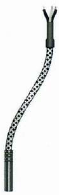 К2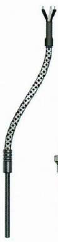 К2К3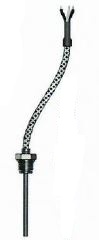 К3К3К3К4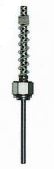 К4К4К4К4К4К4К4К5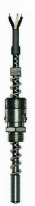 К5К5К5 К6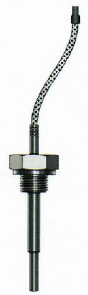 Материал оболочки и длина соединительного кабеляМатериал оболочки и длина соединительного кабеляМатериал оболочки и длина соединительного кабеляМатериал оболочки и длина соединительного кабеляМатериал оболочки и длина соединительного кабеляМатериал оболочки и длина соединительного кабеляМатериал оболочки и длина соединительного кабеляМатериал оболочки и длина соединительного кабеляМатериал оболочки и длина соединительного кабеляМатериал оболочки и длина соединительного кабеляМатериал оболочки и длина соединительного кабеляМатериал оболочки и длина соединительного кабеляМатериал оболочки и длина соединительного кабеляМатериал оболочки и длина соединительного кабеляМатериал оболочки и длина соединительного кабеляМатериал оболочки и длина соединительного кабеляМатериал оболочки и длина соединительного кабеляМатериал оболочки и длина соединительного кабеляМатериал оболочки и длина соединительного кабеляМатериал оболочки и длина соединительного кабеляSilicon (силикон) (длина (cable length)  м.) Silicon (силикон) (длина (cable length)  м.) Silicon (силикон) (длина (cable length)  м.) Silicon (силикон) (длина (cable length)  м.) Silicon (силикон) (длина (cable length)  м.) Silicon (силикон) (длина (cable length)  м.) SV (стекловолокно) (длина (cable length)  м.)SV (стекловолокно) (длина (cable length)  м.)SV (стекловолокно) (длина (cable length)  м.)SV (стекловолокно) (длина (cable length)  м.)SV (стекловолокно) (длина (cable length)  м.)SV (стекловолокно) (длина (cable length)  м.)SV (стекловолокно) (длина (cable length)  м.)SV (стекловолокно) (длина (cable length)  м.)SV (стекловолокно) (длина (cable length)  м.)SV (стекловолокно) (длина (cable length)  м.)SV (стекловолокно) (длина (cable length)  м.)SV (стекловолокно) (длина (cable length)  м.)SV (стекловолокно) (длина (cable length)  м.)SV (стекловолокно) (длина (cable length)  м.)PTFE(политетрафторэтилен(фторопласт-4)) длина (cable length)  м.)PTFE(политетрафторэтилен(фторопласт-4)) длина (cable length)  м.)PTFE(политетрафторэтилен(фторопласт-4)) длина (cable length)  м.)PTFE(политетрафторэтилен(фторопласт-4)) длина (cable length)  м.)PTFE(политетрафторэтилен(фторопласт-4)) длина (cable length)  м.)PTFE(политетрафторэтилен(фторопласт-4)) длина (cable length)  м.)PVC (поливинилхлорид (ПВХ)) (длина (cable length)  м.)PVC (поливинилхлорид (ПВХ)) (длина (cable length)  м.)PVC (поливинилхлорид (ПВХ)) (длина (cable length)  м.)PVC (поливинилхлорид (ПВХ)) (длина (cable length)  м.)PVC (поливинилхлорид (ПВХ)) (длина (cable length)  м.)PVC (поливинилхлорид (ПВХ)) (длина (cable length)  м.)PVC (поливинилхлорид (ПВХ)) (длина (cable length)  м.)PVC (поливинилхлорид (ПВХ)) (длина (cable length)  м.)PVC (поливинилхлорид (ПВХ)) (длина (cable length)  м.)PVC (поливинилхлорид (ПВХ)) (длина (cable length)  м.)PVC (поливинилхлорид (ПВХ)) (длина (cable length)  м.)PVC (поливинилхлорид (ПВХ)) (длина (cable length)  м.)PVC (поливинилхлорид (ПВХ)) (длина (cable length)  м.)PVC (поливинилхлорид (ПВХ)) (длина (cable length)  м.)PIP (полиимидная плёнка) (длина (cable length)   м.)PIP (полиимидная плёнка) (длина (cable length)   м.)PIP (полиимидная плёнка) (длина (cable length)   м.)PIP (полиимидная плёнка) (длина (cable length)   м.)PIP (полиимидная плёнка) (длина (cable length)   м.)PIP (полиимидная плёнка) (длина (cable length)   м.)ETFE (этилен-тетрафторэтилен(фторопласт-40)) (длина (cable length)  м.)ETFE (этилен-тетрафторэтилен(фторопласт-40)) (длина (cable length)  м.)ETFE (этилен-тетрафторэтилен(фторопласт-40)) (длина (cable length)  м.)ETFE (этилен-тетрафторэтилен(фторопласт-40)) (длина (cable length)  м.)ETFE (этилен-тетрафторэтилен(фторопласт-40)) (длина (cable length)  м.)ETFE (этилен-тетрафторэтилен(фторопласт-40)) (длина (cable length)  м.)ETFE (этилен-тетрафторэтилен(фторопласт-40)) (длина (cable length)  м.)ETFE (этилен-тетрафторэтилен(фторопласт-40)) (длина (cable length)  м.)ETFE (этилен-тетрафторэтилен(фторопласт-40)) (длина (cable length)  м.)ETFE (этилен-тетрафторэтилен(фторопласт-40)) (длина (cable length)  м.)ETFE (этилен-тетрафторэтилен(фторопласт-40)) (длина (cable length)  м.)ETFE (этилен-тетрафторэтилен(фторопласт-40)) (длина (cable length)  м.)ETFE (этилен-тетрафторэтилен(фторопласт-40)) (длина (cable length)  м.)ETFE (этилен-тетрафторэтилен(фторопласт-40)) (длина (cable length)  м.)PU (полиуретан)(длина (cable length)   м.)PU (полиуретан)(длина (cable length)   м.)PU (полиуретан)(длина (cable length)   м.)PU (полиуретан)(длина (cable length)   м.)PU (полиуретан)(длина (cable length)   м.)PU (полиуретан)(длина (cable length)   м.)N  (указывается материал оболочки)(длина (cable length)   м.)N  (указывается материал оболочки)(длина (cable length)   м.)N  (указывается материал оболочки)(длина (cable length)   м.)N  (указывается материал оболочки)(длина (cable length)   м.)N  (указывается материал оболочки)(длина (cable length)   м.)N  (указывается материал оболочки)(длина (cable length)   м.)N  (указывается материал оболочки)(длина (cable length)   м.)N  (указывается материал оболочки)(длина (cable length)   м.)N  (указывается материал оболочки)(длина (cable length)   м.)N  (указывается материал оболочки)(длина (cable length)   м.)N  (указывается материал оболочки)(длина (cable length)   м.)N  (указывается материал оболочки)(длина (cable length)   м.)N  (указывается материал оболочки)(длина (cable length)   м.)N  (указывается материал оболочки)(длина (cable length)   м.)ИЗМЕРИТЕЛЬНЫЙ ПРЕОБРАЗОВАТЕЛЬ (TRANSMITTER PARAMETERS)ИЗМЕРИТЕЛЬНЫЙ ПРЕОБРАЗОВАТЕЛЬ (TRANSMITTER PARAMETERS)ИЗМЕРИТЕЛЬНЫЙ ПРЕОБРАЗОВАТЕЛЬ (TRANSMITTER PARAMETERS)ИЗМЕРИТЕЛЬНЫЙ ПРЕОБРАЗОВАТЕЛЬ (TRANSMITTER PARAMETERS)ИЗМЕРИТЕЛЬНЫЙ ПРЕОБРАЗОВАТЕЛЬ (TRANSMITTER PARAMETERS)ИЗМЕРИТЕЛЬНЫЙ ПРЕОБРАЗОВАТЕЛЬ (TRANSMITTER PARAMETERS)ИЗМЕРИТЕЛЬНЫЙ ПРЕОБРАЗОВАТЕЛЬ (TRANSMITTER PARAMETERS)ИЗМЕРИТЕЛЬНЫЙ ПРЕОБРАЗОВАТЕЛЬ (TRANSMITTER PARAMETERS)ИЗМЕРИТЕЛЬНЫЙ ПРЕОБРАЗОВАТЕЛЬ (TRANSMITTER PARAMETERS)ИЗМЕРИТЕЛЬНЫЙ ПРЕОБРАЗОВАТЕЛЬ (TRANSMITTER PARAMETERS)ИЗМЕРИТЕЛЬНЫЙ ПРЕОБРАЗОВАТЕЛЬ (TRANSMITTER PARAMETERS)ИЗМЕРИТЕЛЬНЫЙ ПРЕОБРАЗОВАТЕЛЬ (TRANSMITTER PARAMETERS)ИЗМЕРИТЕЛЬНЫЙ ПРЕОБРАЗОВАТЕЛЬ (TRANSMITTER PARAMETERS)ИЗМЕРИТЕЛЬНЫЙ ПРЕОБРАЗОВАТЕЛЬ (TRANSMITTER PARAMETERS)ИЗМЕРИТЕЛЬНЫЙ ПРЕОБРАЗОВАТЕЛЬ (TRANSMITTER PARAMETERS)ИЗМЕРИТЕЛЬНЫЙ ПРЕОБРАЗОВАТЕЛЬ (TRANSMITTER PARAMETERS)ИЗМЕРИТЕЛЬНЫЙ ПРЕОБРАЗОВАТЕЛЬ (TRANSMITTER PARAMETERS)ИЗМЕРИТЕЛЬНЫЙ ПРЕОБРАЗОВАТЕЛЬ (TRANSMITTER PARAMETERS)ИЗМЕРИТЕЛЬНЫЙ ПРЕОБРАЗОВАТЕЛЬ (TRANSMITTER PARAMETERS)ИЗМЕРИТЕЛЬНЫЙ ПРЕОБРАЗОВАТЕЛЬ (TRANSMITTER PARAMETERS)*	  Требуется (Required)*	  Требуется (Required)*	  Требуется (Required)*	  Требуется (Required)*	  Требуется (Required)*	  Требуется (Required)*	  Требуется (Required)*	  Требуется (Required)  Не требуется (Not Required)  Не требуется (Not Required)  Не требуется (Not Required)  Не требуется (Not Required)  Не требуется (Not Required)  Не требуется (Not Required)  Не требуется (Not Required)  Не требуется (Not Required)  Не требуется (Not Required)  Не требуется (Not Required)  Не требуется (Not Required)  Не требуется (Not Required)  встроенный в корпус(built into the head)  встроенный в корпус(built into the head)  монтаж на DIN-рейку(DIN-rail mounting)  монтаж на DIN-рейку(DIN-rail mounting)  монтаж на DIN-рейку(DIN-rail mounting)  монтаж на DIN-рейку(DIN-rail mounting)  монтаж на DIN-рейку(DIN-rail mounting)  монтаж на DIN-рейку(DIN-rail mounting)  монтаж на DIN-рейку(DIN-rail mounting)  монтаж на DIN-рейку(DIN-rail mounting)  монтаж на DIN-рейку(DIN-rail mounting)  монтаж на DIN-рейку(DIN-rail mounting)  монтаж на DIN-рейку(DIN-rail mounting)  монтаж на DIN-рейку(DIN-rail mounting)  в отдельном корпусе(other)  в отдельном корпусе(other)  в отдельном корпусе(other)  в отдельном корпусе(other)  в отдельном корпусе(other)  в отдельном корпусе(other)*Входной сигнал (НСХ)(input signal)*Входной сигнал (НСХ)(input signal)  “K” (ТХА)  “K” (ТХА)  “K” (ТХА)  “K” (ТХА)  “K” (ТХА)  “K” (ТХА)  “K” (ТХА)  “K” (ТХА)  “K” (ТХА)  “K” (ТХА)  “K” (ТХА)  “K” (ТХА)  100П  100П  100П  100П  100П  100П*Входной сигнал (НСХ)(input signal)*Входной сигнал (НСХ)(input signal)  “L” (ТХК)  “L” (ТХК)  “L” (ТХК)  “L” (ТХК)  “L” (ТХК)  “L” (ТХК)  “L” (ТХК)  “L” (ТХК)  “L” (ТХК)  “L” (ТХК)  “L” (ТХК)  “L” (ТХК)  1000П  1000П  1000П  1000П  1000П  1000П*Входной сигнал (НСХ)(input signal)*Входной сигнал (НСХ)(input signal)  “N” (ТНН)  “N” (ТНН)  “N” (ТНН)  “N” (ТНН)  “N” (ТНН)  “N” (ТНН)  “N” (ТНН)  “N” (ТНН)  “N” (ТНН)  “N” (ТНН)  “N” (ТНН)  “N” (ТНН)  Pt100  Pt100  Pt100  Pt100  Pt100  Pt100*Входной сигнал (НСХ)(input signal)*Входной сигнал (НСХ)(input signal)  “J” (ТЖК)  “J” (ТЖК)  “J” (ТЖК)  “J” (ТЖК)  “J” (ТЖК)  “J” (ТЖК)  “J” (ТЖК)  “J” (ТЖК)  “J” (ТЖК)  “J” (ТЖК)  “J” (ТЖК)  “J” (ТЖК)  Pt1000  Pt1000  Pt1000  Pt1000  Pt1000  Pt1000*Входной сигнал (НСХ)(input signal)*Входной сигнал (НСХ)(input signal)  “E” (ТХКн)  “E” (ТХКн)  “E” (ТХКн)  “E” (ТХКн)  “E” (ТХКн)  “E” (ТХКн)  “E” (ТХКн)  “E” (ТХКн)  “E” (ТХКн)  “E” (ТХКн)  “E” (ТХКн)  “E” (ТХКн)  50М  50М  50М  50М  50М  50М*Входной сигнал (НСХ)(input signal)*Входной сигнал (НСХ)(input signal)  “T” (ТМКн)  “T” (ТМКн)  “T” (ТМКн)  “T” (ТМКн)  “T” (ТМКн)  “T” (ТМКн)  “T” (ТМКн)  “T” (ТМКн)  “T” (ТМКн)  “T” (ТМКн)  “T” (ТМКн)  “T” (ТМКн)  100М  100М  100М  100М  100М  100М*Входной сигнал (НСХ)(input signal)*Входной сигнал (НСХ)(input signal)  “R” (ТПП13)  “R” (ТПП13)  “R” (ТПП13)  “R” (ТПП13)  “R” (ТПП13)  “R” (ТПП13)  “R” (ТПП13)  “R” (ТПП13)  “R” (ТПП13)  “R” (ТПП13)  “R” (ТПП13)  “R” (ТПП13)  Cu100  Cu100  Cu100  Cu100  Cu100  Cu100*Входной сигнал (НСХ)(input signal)*Входной сигнал (НСХ)(input signal)  “S” (ТПП10)  “S” (ТПП10)  “S” (ТПП10)  “S” (ТПП10)  “S” (ТПП10)  “S” (ТПП10)  “S” (ТПП10)  “S” (ТПП10)  “S” (ТПП10)  “S” (ТПП10)  “S” (ТПП10)  “S” (ТПП10)  Ni100  Ni100  Ni100  Ni100  Ni100  Ni100*Входной сигнал (НСХ)(input signal)*Входной сигнал (НСХ)(input signal)  “B” (ТПР)  “B” (ТПР)  “B” (ТПР)  “B” (ТПР)  “B” (ТПР)  “B” (ТПР)  “B” (ТПР)  “B” (ТПР)  “B” (ТПР)  “B” (ТПР)  “B” (ТПР)  “B” (ТПР)  др. (other) _________  др. (other) _________  др. (other) _________  др. (other) _________  др. (other) _________  др. (other) _________*Выходной сигнал (Output signal)*Выходной сигнал (Output signal)  4-20 мА  4-20 мА  4-20 мА  4-20 мА  4-20 мА  4-20 мА  4-20 мА  4-20 мА  4-20 мА  4-20 мА  4-20 мА  HART             HART             HART             HART             HART             HART             HART           Предел допускаемой   основной погрешности(Accuracy)Предел допускаемой   основной погрешности(Accuracy)%%%%%%%%%%%%%%%%%%Калибровочный диапазон(Measuring range/Scale)Калибровочный диапазон(Measuring range/Scale)°С°С°С°С°С°С°С°С°С°С°С°С°С°С°С°С°С°ССостояние преобразователя при обрыве цепи датчика(Alarm signal)Состояние преобразователя при обрыве цепи датчика(Alarm signal)  3,8 мА  3,8 мА  3,8 мА  3,8 мА  3,8 мА  3,8 мА  3,8 мА  3,8 мА  3,8 мА  3,8 мА  3,8 мА  3,8 мА  23мА                 23мА                 23мА                 23мА                 23мА                 23мА               ЗАЩИТНАЯ ГИЛЬЗА (THERMOWELL)ЗАЩИТНАЯ ГИЛЬЗА (THERMOWELL)ЗАЩИТНАЯ ГИЛЬЗА (THERMOWELL)ЗАЩИТНАЯ ГИЛЬЗА (THERMOWELL)ЗАЩИТНАЯ ГИЛЬЗА (THERMOWELL)ЗАЩИТНАЯ ГИЛЬЗА (THERMOWELL)ЗАЩИТНАЯ ГИЛЬЗА (THERMOWELL)ЗАЩИТНАЯ ГИЛЬЗА (THERMOWELL)ЗАЩИТНАЯ ГИЛЬЗА (THERMOWELL)ЗАЩИТНАЯ ГИЛЬЗА (THERMOWELL)ЗАЩИТНАЯ ГИЛЬЗА (THERMOWELL)ЗАЩИТНАЯ ГИЛЬЗА (THERMOWELL)ЗАЩИТНАЯ ГИЛЬЗА (THERMOWELL)ЗАЩИТНАЯ ГИЛЬЗА (THERMOWELL)ЗАЩИТНАЯ ГИЛЬЗА (THERMOWELL)ЗАЩИТНАЯ ГИЛЬЗА (THERMOWELL)ЗАЩИТНАЯ ГИЛЬЗА (THERMOWELL)ЗАЩИТНАЯ ГИЛЬЗА (THERMOWELL)ЗАЩИТНАЯ ГИЛЬЗА (THERMOWELL)ЗАЩИТНАЯ ГИЛЬЗА (THERMOWELL)*	  Требуется (Required)*	  Требуется (Required)*	  Требуется (Required)*	  Требуется (Required)  Не требуется (Not Required)  Не требуется (Not Required)  Не требуется (Not Required)  Не требуется (Not Required)  Не требуется (Not Required)  Не требуется (Not Required)  Не требуется (Not Required)  Не требуется (Not Required)  Не требуется (Not Required)  Не требуется (Not Required)  Не требуется (Not Required)  Не требуется (Not Required)  Не требуется (Not Required)  Не требуется (Not Required)  Не требуется (Not Required)  Не требуется (Not Required)Материал защитной гильзы(Thermowell material)Материал защитной гильзы(Thermowell material)  нержавеющая сталь AISI321 (Stainless steel AISI321)   нержавеющая сталь AISI316 (Stainless steel AISI316)  нержавеющая сталь AISI310 (Stainless steel AISI310)  углеродистая сталь Ст.20 (Carbon steel)  другие материалы  (Other)            нержавеющая сталь AISI321 (Stainless steel AISI321)   нержавеющая сталь AISI316 (Stainless steel AISI316)  нержавеющая сталь AISI310 (Stainless steel AISI310)  углеродистая сталь Ст.20 (Carbon steel)  другие материалы  (Other)            нержавеющая сталь AISI321 (Stainless steel AISI321)   нержавеющая сталь AISI316 (Stainless steel AISI316)  нержавеющая сталь AISI310 (Stainless steel AISI310)  углеродистая сталь Ст.20 (Carbon steel)  другие материалы  (Other)            нержавеющая сталь AISI321 (Stainless steel AISI321)   нержавеющая сталь AISI316 (Stainless steel AISI316)  нержавеющая сталь AISI310 (Stainless steel AISI310)  углеродистая сталь Ст.20 (Carbon steel)  другие материалы  (Other)            нержавеющая сталь AISI321 (Stainless steel AISI321)   нержавеющая сталь AISI316 (Stainless steel AISI316)  нержавеющая сталь AISI310 (Stainless steel AISI310)  углеродистая сталь Ст.20 (Carbon steel)  другие материалы  (Other)            нержавеющая сталь AISI321 (Stainless steel AISI321)   нержавеющая сталь AISI316 (Stainless steel AISI316)  нержавеющая сталь AISI310 (Stainless steel AISI310)  углеродистая сталь Ст.20 (Carbon steel)  другие материалы  (Other)            нержавеющая сталь AISI321 (Stainless steel AISI321)   нержавеющая сталь AISI316 (Stainless steel AISI316)  нержавеющая сталь AISI310 (Stainless steel AISI310)  углеродистая сталь Ст.20 (Carbon steel)  другие материалы  (Other)            нержавеющая сталь AISI321 (Stainless steel AISI321)   нержавеющая сталь AISI316 (Stainless steel AISI316)  нержавеющая сталь AISI310 (Stainless steel AISI310)  углеродистая сталь Ст.20 (Carbon steel)  другие материалы  (Other)            нержавеющая сталь AISI321 (Stainless steel AISI321)   нержавеющая сталь AISI316 (Stainless steel AISI316)  нержавеющая сталь AISI310 (Stainless steel AISI310)  углеродистая сталь Ст.20 (Carbon steel)  другие материалы  (Other)            нержавеющая сталь AISI321 (Stainless steel AISI321)   нержавеющая сталь AISI316 (Stainless steel AISI316)  нержавеющая сталь AISI310 (Stainless steel AISI310)  углеродистая сталь Ст.20 (Carbon steel)  другие материалы  (Other)            нержавеющая сталь AISI321 (Stainless steel AISI321)   нержавеющая сталь AISI316 (Stainless steel AISI316)  нержавеющая сталь AISI310 (Stainless steel AISI310)  углеродистая сталь Ст.20 (Carbon steel)  другие материалы  (Other)            нержавеющая сталь AISI321 (Stainless steel AISI321)   нержавеющая сталь AISI316 (Stainless steel AISI316)  нержавеющая сталь AISI310 (Stainless steel AISI310)  углеродистая сталь Ст.20 (Carbon steel)  другие материалы  (Other)            нержавеющая сталь AISI321 (Stainless steel AISI321)   нержавеющая сталь AISI316 (Stainless steel AISI316)  нержавеющая сталь AISI310 (Stainless steel AISI310)  углеродистая сталь Ст.20 (Carbon steel)  другие материалы  (Other)            нержавеющая сталь AISI321 (Stainless steel AISI321)   нержавеющая сталь AISI316 (Stainless steel AISI316)  нержавеющая сталь AISI310 (Stainless steel AISI310)  углеродистая сталь Ст.20 (Carbon steel)  другие материалы  (Other)            нержавеющая сталь AISI321 (Stainless steel AISI321)   нержавеющая сталь AISI316 (Stainless steel AISI316)  нержавеющая сталь AISI310 (Stainless steel AISI310)  углеродистая сталь Ст.20 (Carbon steel)  другие материалы  (Other)            нержавеющая сталь AISI321 (Stainless steel AISI321)   нержавеющая сталь AISI316 (Stainless steel AISI316)  нержавеющая сталь AISI310 (Stainless steel AISI310)  углеродистая сталь Ст.20 (Carbon steel)  другие материалы  (Other)            нержавеющая сталь AISI321 (Stainless steel AISI321)   нержавеющая сталь AISI316 (Stainless steel AISI316)  нержавеющая сталь AISI310 (Stainless steel AISI310)  углеродистая сталь Ст.20 (Carbon steel)  другие материалы  (Other)            нержавеющая сталь AISI321 (Stainless steel AISI321)   нержавеющая сталь AISI316 (Stainless steel AISI316)  нержавеющая сталь AISI310 (Stainless steel AISI310)  углеродистая сталь Ст.20 (Carbon steel)  другие материалы  (Other)          Тип защитной гильзы(Thermowell type)Тип защитной гильзы(Thermowell type)  Резьбовая(Threaded)(Резьба (Type and size)  )  Резьбовая(Threaded)(Резьба (Type and size)  )  Резьбовая(Threaded)(Резьба (Type and size)  )  Резьбовая(Threaded)(Резьба (Type and size)  )  Резьбовая(Threaded)(Резьба (Type and size)  )  Резьбовая(Threaded)(Резьба (Type and size)  )  Резьбовая(Threaded)(Резьба (Type and size)  )  Фланцевая(Flanged)(Тип и размеры фланца (Flanges Type and size) )  Фланцевая(Flanged)(Тип и размеры фланца (Flanges Type and size) )  Фланцевая(Flanged)(Тип и размеры фланца (Flanges Type and size) )  Фланцевая(Flanged)(Тип и размеры фланца (Flanges Type and size) )  Фланцевая(Flanged)(Тип и размеры фланца (Flanges Type and size) )  Фланцевая(Flanged)(Тип и размеры фланца (Flanges Type and size) )  Фланцевая(Flanged)(Тип и размеры фланца (Flanges Type and size) )  Фланцевая(Flanged)(Тип и размеры фланца (Flanges Type and size) )  Фланцевая(Flanged)(Тип и размеры фланца (Flanges Type and size) )  Вварная(Welded)  Вварная(Welded)Диаметр (Diameter Ø)Диаметр (Diameter Ø) мм мм мм мм мм мм мм мм мм мм мм мм мм мм мм мм мм ммДлина (Immersion length)Длина (Immersion length) мм мм мм мм мм мм мм мм мм мм мм мм мм мм мм мм мм ммДОПОЛНИТЕЛЬНОЕ ОБОРУДОВАНИЕ (ACCESSORIES)ДОПОЛНИТЕЛЬНОЕ ОБОРУДОВАНИЕ (ACCESSORIES)ДОПОЛНИТЕЛЬНОЕ ОБОРУДОВАНИЕ (ACCESSORIES)ДОПОЛНИТЕЛЬНОЕ ОБОРУДОВАНИЕ (ACCESSORIES)ДОПОЛНИТЕЛЬНОЕ ОБОРУДОВАНИЕ (ACCESSORIES)ДОПОЛНИТЕЛЬНОЕ ОБОРУДОВАНИЕ (ACCESSORIES)ДОПОЛНИТЕЛЬНОЕ ОБОРУДОВАНИЕ (ACCESSORIES)ДОПОЛНИТЕЛЬНОЕ ОБОРУДОВАНИЕ (ACCESSORIES)ДОПОЛНИТЕЛЬНОЕ ОБОРУДОВАНИЕ (ACCESSORIES)ДОПОЛНИТЕЛЬНОЕ ОБОРУДОВАНИЕ (ACCESSORIES)ДОПОЛНИТЕЛЬНОЕ ОБОРУДОВАНИЕ (ACCESSORIES)ДОПОЛНИТЕЛЬНОЕ ОБОРУДОВАНИЕ (ACCESSORIES)ДОПОЛНИТЕЛЬНОЕ ОБОРУДОВАНИЕ (ACCESSORIES)ДОПОЛНИТЕЛЬНОЕ ОБОРУДОВАНИЕ (ACCESSORIES)ДОПОЛНИТЕЛЬНОЕ ОБОРУДОВАНИЕ (ACCESSORIES)ДОПОЛНИТЕЛЬНОЕ ОБОРУДОВАНИЕ (ACCESSORIES)ДОПОЛНИТЕЛЬНОЕ ОБОРУДОВАНИЕ (ACCESSORIES)ДОПОЛНИТЕЛЬНОЕ ОБОРУДОВАНИЕ (ACCESSORIES)ДОПОЛНИТЕЛЬНОЕ ОБОРУДОВАНИЕ (ACCESSORIES)ДОПОЛНИТЕЛЬНОЕ ОБОРУДОВАНИЕ (ACCESSORIES) Источник питания (Power supply) Источник питания (Power supply) Термочехол (Thermal case)   Термочехол (Thermal case)   Термочехол (Thermal case)   Термочехол (Thermal case)   Термочехол (Thermal case)   Термочехол (Thermal case)   Термочехол (Thermal case)   Термочехол (Thermal case)   Термочехол (Thermal case)   Термочехол (Thermal case)   Термочехол (Thermal case)   Термочехол (Thermal case)   Термочехол (Thermal case)   Монтажный кронштейн (Mounting bracket) Монтажный кронштейн (Mounting bracket) Монтажный кронштейн (Mounting bracket) Монтажный кронштейн (Mounting bracket) Монтажный кронштейн (Mounting bracket) Коммуникатор HART (HART-Communicator)       Коммуникатор HART (HART-Communicator)       Монтажное кольцо (Бобышка)(Weld-in adapter) Монтажное кольцо (Бобышка)(Weld-in adapter) Монтажное кольцо (Бобышка)(Weld-in adapter) Монтажное кольцо (Бобышка)(Weld-in adapter) Монтажное кольцо (Бобышка)(Weld-in adapter) Монтажное кольцо (Бобышка)(Weld-in adapter) Монтажное кольцо (Бобышка)(Weld-in adapter) Монтажное кольцо (Бобышка)(Weld-in adapter) Монтажное кольцо (Бобышка)(Weld-in adapter) Монтажное кольцо (Бобышка)(Weld-in adapter) Монтажное кольцо (Бобышка)(Weld-in adapter) Монтажное кольцо (Бобышка)(Weld-in adapter) Монтажное кольцо (Бобышка)(Weld-in adapter) др. (Other)  др. (Other)  др. (Other)  др. (Other)  др. (Other) ГОСУДАРСТВЕННАЯ ПОВЕРКА (STATE VERIFICATION)ГОСУДАРСТВЕННАЯ ПОВЕРКА (STATE VERIFICATION)ГОСУДАРСТВЕННАЯ ПОВЕРКА (STATE VERIFICATION)ГОСУДАРСТВЕННАЯ ПОВЕРКА (STATE VERIFICATION)ГОСУДАРСТВЕННАЯ ПОВЕРКА (STATE VERIFICATION)ГОСУДАРСТВЕННАЯ ПОВЕРКА (STATE VERIFICATION)ГОСУДАРСТВЕННАЯ ПОВЕРКА (STATE VERIFICATION)ГОСУДАРСТВЕННАЯ ПОВЕРКА (STATE VERIFICATION)ГОСУДАРСТВЕННАЯ ПОВЕРКА (STATE VERIFICATION)ГОСУДАРСТВЕННАЯ ПОВЕРКА (STATE VERIFICATION)ГОСУДАРСТВЕННАЯ ПОВЕРКА (STATE VERIFICATION)ГОСУДАРСТВЕННАЯ ПОВЕРКА (STATE VERIFICATION)ГОСУДАРСТВЕННАЯ ПОВЕРКА (STATE VERIFICATION)ГОСУДАРСТВЕННАЯ ПОВЕРКА (STATE VERIFICATION)ГОСУДАРСТВЕННАЯ ПОВЕРКА (STATE VERIFICATION)ГОСУДАРСТВЕННАЯ ПОВЕРКА (STATE VERIFICATION)ГОСУДАРСТВЕННАЯ ПОВЕРКА (STATE VERIFICATION)ГОСУДАРСТВЕННАЯ ПОВЕРКА (STATE VERIFICATION)ГОСУДАРСТВЕННАЯ ПОВЕРКА (STATE VERIFICATION)ГОСУДАРСТВЕННАЯ ПОВЕРКА (STATE VERIFICATION)Требуется для деятельности, находящейся в сфере государственного регулирования в соответствии с Федеральным законом от 26.06.2008 N 102-ФЗ "Об обеспечении единства измерений"Требуется для деятельности, находящейся в сфере государственного регулирования в соответствии с Федеральным законом от 26.06.2008 N 102-ФЗ "Об обеспечении единства измерений"Требуется для деятельности, находящейся в сфере государственного регулирования в соответствии с Федеральным законом от 26.06.2008 N 102-ФЗ "Об обеспечении единства измерений"Требуется для деятельности, находящейся в сфере государственного регулирования в соответствии с Федеральным законом от 26.06.2008 N 102-ФЗ "Об обеспечении единства измерений"Требуется для деятельности, находящейся в сфере государственного регулирования в соответствии с Федеральным законом от 26.06.2008 N 102-ФЗ "Об обеспечении единства измерений"Требуется для деятельности, находящейся в сфере государственного регулирования в соответствии с Федеральным законом от 26.06.2008 N 102-ФЗ "Об обеспечении единства измерений"Требуется для деятельности, находящейся в сфере государственного регулирования в соответствии с Федеральным законом от 26.06.2008 N 102-ФЗ "Об обеспечении единства измерений"Требуется для деятельности, находящейся в сфере государственного регулирования в соответствии с Федеральным законом от 26.06.2008 N 102-ФЗ "Об обеспечении единства измерений"Требуется для деятельности, находящейся в сфере государственного регулирования в соответствии с Федеральным законом от 26.06.2008 N 102-ФЗ "Об обеспечении единства измерений"Требуется для деятельности, находящейся в сфере государственного регулирования в соответствии с Федеральным законом от 26.06.2008 N 102-ФЗ "Об обеспечении единства измерений"Требуется для деятельности, находящейся в сфере государственного регулирования в соответствии с Федеральным законом от 26.06.2008 N 102-ФЗ "Об обеспечении единства измерений"Требуется для деятельности, находящейся в сфере государственного регулирования в соответствии с Федеральным законом от 26.06.2008 N 102-ФЗ "Об обеспечении единства измерений"Требуется для деятельности, находящейся в сфере государственного регулирования в соответствии с Федеральным законом от 26.06.2008 N 102-ФЗ "Об обеспечении единства измерений"Требуется для деятельности, находящейся в сфере государственного регулирования в соответствии с Федеральным законом от 26.06.2008 N 102-ФЗ "Об обеспечении единства измерений"Требуется для деятельности, находящейся в сфере государственного регулирования в соответствии с Федеральным законом от 26.06.2008 N 102-ФЗ "Об обеспечении единства измерений"Требуется для деятельности, находящейся в сфере государственного регулирования в соответствии с Федеральным законом от 26.06.2008 N 102-ФЗ "Об обеспечении единства измерений"Требуется для деятельности, находящейся в сфере государственного регулирования в соответствии с Федеральным законом от 26.06.2008 N 102-ФЗ "Об обеспечении единства измерений"Требуется для деятельности, находящейся в сфере государственного регулирования в соответствии с Федеральным законом от 26.06.2008 N 102-ФЗ "Об обеспечении единства измерений"Требуется для деятельности, находящейся в сфере государственного регулирования в соответствии с Федеральным законом от 26.06.2008 N 102-ФЗ "Об обеспечении единства измерений"Требуется для деятельности, находящейся в сфере государственного регулирования в соответствии с Федеральным законом от 26.06.2008 N 102-ФЗ "Об обеспечении единства измерений"*	  Требуется (Required) *	  Требуется (Required)   Не требуется (Not Required)  Не требуется (Not Required)  Не требуется (Not Required)  Не требуется (Not Required)  Не требуется (Not Required)  Не требуется (Not Required)  Не требуется (Not Required)  Не требуется (Not Required)  Не требуется (Not Required)  Не требуется (Not Required)  Не требуется (Not Required)  Не требуется (Not Required)  Не требуется (Not Required)  Не требуется (Not Required)  Не требуется (Not Required)  Не требуется (Not Required)  Не требуется (Not Required)  Не требуется (Not Required)ДОПОЛНИТЕЛЬНЫЕ ТРЕБОВАНИЯ И ПОЖЕЛАНИЯ (ADDITIONAL REQUIREMENTS AND REQUESTS)ДОПОЛНИТЕЛЬНЫЕ ТРЕБОВАНИЯ И ПОЖЕЛАНИЯ (ADDITIONAL REQUIREMENTS AND REQUESTS)ДОПОЛНИТЕЛЬНЫЕ ТРЕБОВАНИЯ И ПОЖЕЛАНИЯ (ADDITIONAL REQUIREMENTS AND REQUESTS)ДОПОЛНИТЕЛЬНЫЕ ТРЕБОВАНИЯ И ПОЖЕЛАНИЯ (ADDITIONAL REQUIREMENTS AND REQUESTS)ДОПОЛНИТЕЛЬНЫЕ ТРЕБОВАНИЯ И ПОЖЕЛАНИЯ (ADDITIONAL REQUIREMENTS AND REQUESTS)ДОПОЛНИТЕЛЬНЫЕ ТРЕБОВАНИЯ И ПОЖЕЛАНИЯ (ADDITIONAL REQUIREMENTS AND REQUESTS)ДОПОЛНИТЕЛЬНЫЕ ТРЕБОВАНИЯ И ПОЖЕЛАНИЯ (ADDITIONAL REQUIREMENTS AND REQUESTS)ДОПОЛНИТЕЛЬНЫЕ ТРЕБОВАНИЯ И ПОЖЕЛАНИЯ (ADDITIONAL REQUIREMENTS AND REQUESTS)ДОПОЛНИТЕЛЬНЫЕ ТРЕБОВАНИЯ И ПОЖЕЛАНИЯ (ADDITIONAL REQUIREMENTS AND REQUESTS)ДОПОЛНИТЕЛЬНЫЕ ТРЕБОВАНИЯ И ПОЖЕЛАНИЯ (ADDITIONAL REQUIREMENTS AND REQUESTS)ДОПОЛНИТЕЛЬНЫЕ ТРЕБОВАНИЯ И ПОЖЕЛАНИЯ (ADDITIONAL REQUIREMENTS AND REQUESTS)ДОПОЛНИТЕЛЬНЫЕ ТРЕБОВАНИЯ И ПОЖЕЛАНИЯ (ADDITIONAL REQUIREMENTS AND REQUESTS)ДОПОЛНИТЕЛЬНЫЕ ТРЕБОВАНИЯ И ПОЖЕЛАНИЯ (ADDITIONAL REQUIREMENTS AND REQUESTS)ДОПОЛНИТЕЛЬНЫЕ ТРЕБОВАНИЯ И ПОЖЕЛАНИЯ (ADDITIONAL REQUIREMENTS AND REQUESTS)ДОПОЛНИТЕЛЬНЫЕ ТРЕБОВАНИЯ И ПОЖЕЛАНИЯ (ADDITIONAL REQUIREMENTS AND REQUESTS)ДОПОЛНИТЕЛЬНЫЕ ТРЕБОВАНИЯ И ПОЖЕЛАНИЯ (ADDITIONAL REQUIREMENTS AND REQUESTS)ДОПОЛНИТЕЛЬНЫЕ ТРЕБОВАНИЯ И ПОЖЕЛАНИЯ (ADDITIONAL REQUIREMENTS AND REQUESTS)ДОПОЛНИТЕЛЬНЫЕ ТРЕБОВАНИЯ И ПОЖЕЛАНИЯ (ADDITIONAL REQUIREMENTS AND REQUESTS)ДОПОЛНИТЕЛЬНЫЕ ТРЕБОВАНИЯ И ПОЖЕЛАНИЯ (ADDITIONAL REQUIREMENTS AND REQUESTS)ДОПОЛНИТЕЛЬНЫЕ ТРЕБОВАНИЯ И ПОЖЕЛАНИЯ (ADDITIONAL REQUIREMENTS AND REQUESTS)